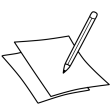 Auskommen mit dem EinkommenNameKlasse  Datumin EUREinkommenEinkommenEinkommenEinkommenDas ist der monatliche Betrag, den ich zur Verfügung habe.Das ist der monatliche Betrag, den ich zur Verfügung habe.Das ist der monatliche Betrag, den ich zur Verfügung habe.Das ist der monatliche Betrag, den ich zur Verfügung habe.Feste Ausgaben und KostenFeste Ausgaben und KostenMieteMiete

Alle Ausgaben, die ich jeden Monat einplanen muss.


Hinweis: 
Manche Beiträge werden viertel- oder halbjährlich abgebucht. In diesem Fall rechnest Du den anteiligen Monatsbetrag aus und trägst ihn in diese Tabelle ein.




Alle Ausgaben, die ich jeden Monat einplanen muss.


Hinweis: 
Manche Beiträge werden viertel- oder halbjährlich abgebucht. In diesem Fall rechnest Du den anteiligen Monatsbetrag aus und trägst ihn in diese Tabelle ein.


Verbrauchskosten (Gas, Wasser, Strom, Müll)Verbrauchskosten (Gas, Wasser, Strom, Müll)

Alle Ausgaben, die ich jeden Monat einplanen muss.


Hinweis: 
Manche Beiträge werden viertel- oder halbjährlich abgebucht. In diesem Fall rechnest Du den anteiligen Monatsbetrag aus und trägst ihn in diese Tabelle ein.




Alle Ausgaben, die ich jeden Monat einplanen muss.


Hinweis: 
Manche Beiträge werden viertel- oder halbjährlich abgebucht. In diesem Fall rechnest Du den anteiligen Monatsbetrag aus und trägst ihn in diese Tabelle ein.


Versicherung für:                                                                               Versicherung für:                                                                               

Alle Ausgaben, die ich jeden Monat einplanen muss.


Hinweis: 
Manche Beiträge werden viertel- oder halbjährlich abgebucht. In diesem Fall rechnest Du den anteiligen Monatsbetrag aus und trägst ihn in diese Tabelle ein.




Alle Ausgaben, die ich jeden Monat einplanen muss.


Hinweis: 
Manche Beiträge werden viertel- oder halbjährlich abgebucht. In diesem Fall rechnest Du den anteiligen Monatsbetrag aus und trägst ihn in diese Tabelle ein.


Versicherung für:                                                                               Versicherung für:                                                                               

Alle Ausgaben, die ich jeden Monat einplanen muss.


Hinweis: 
Manche Beiträge werden viertel- oder halbjährlich abgebucht. In diesem Fall rechnest Du den anteiligen Monatsbetrag aus und trägst ihn in diese Tabelle ein.




Alle Ausgaben, die ich jeden Monat einplanen muss.


Hinweis: 
Manche Beiträge werden viertel- oder halbjährlich abgebucht. In diesem Fall rechnest Du den anteiligen Monatsbetrag aus und trägst ihn in diese Tabelle ein.


Versicherung für:                                                                                Versicherung für:                                                                                

Alle Ausgaben, die ich jeden Monat einplanen muss.


Hinweis: 
Manche Beiträge werden viertel- oder halbjährlich abgebucht. In diesem Fall rechnest Du den anteiligen Monatsbetrag aus und trägst ihn in diese Tabelle ein.




Alle Ausgaben, die ich jeden Monat einplanen muss.


Hinweis: 
Manche Beiträge werden viertel- oder halbjährlich abgebucht. In diesem Fall rechnest Du den anteiligen Monatsbetrag aus und trägst ihn in diese Tabelle ein.


Fahrgeld für Bus/BahnFahrgeld für Bus/Bahn

Alle Ausgaben, die ich jeden Monat einplanen muss.


Hinweis: 
Manche Beiträge werden viertel- oder halbjährlich abgebucht. In diesem Fall rechnest Du den anteiligen Monatsbetrag aus und trägst ihn in diese Tabelle ein.




Alle Ausgaben, die ich jeden Monat einplanen muss.


Hinweis: 
Manche Beiträge werden viertel- oder halbjährlich abgebucht. In diesem Fall rechnest Du den anteiligen Monatsbetrag aus und trägst ihn in diese Tabelle ein.


HandygebührenHandygebühren

Alle Ausgaben, die ich jeden Monat einplanen muss.


Hinweis: 
Manche Beiträge werden viertel- oder halbjährlich abgebucht. In diesem Fall rechnest Du den anteiligen Monatsbetrag aus und trägst ihn in diese Tabelle ein.




Alle Ausgaben, die ich jeden Monat einplanen muss.


Hinweis: 
Manche Beiträge werden viertel- oder halbjährlich abgebucht. In diesem Fall rechnest Du den anteiligen Monatsbetrag aus und trägst ihn in diese Tabelle ein.


KFZ-Kosten (Versicherung, Steuern, Benzin)KFZ-Kosten (Versicherung, Steuern, Benzin)

Alle Ausgaben, die ich jeden Monat einplanen muss.


Hinweis: 
Manche Beiträge werden viertel- oder halbjährlich abgebucht. In diesem Fall rechnest Du den anteiligen Monatsbetrag aus und trägst ihn in diese Tabelle ein.




Alle Ausgaben, die ich jeden Monat einplanen muss.


Hinweis: 
Manche Beiträge werden viertel- oder halbjährlich abgebucht. In diesem Fall rechnest Du den anteiligen Monatsbetrag aus und trägst ihn in diese Tabelle ein.


RundfunkgebührenRundfunkgebühren

Alle Ausgaben, die ich jeden Monat einplanen muss.


Hinweis: 
Manche Beiträge werden viertel- oder halbjährlich abgebucht. In diesem Fall rechnest Du den anteiligen Monatsbetrag aus und trägst ihn in diese Tabelle ein.




Alle Ausgaben, die ich jeden Monat einplanen muss.


Hinweis: 
Manche Beiträge werden viertel- oder halbjährlich abgebucht. In diesem Fall rechnest Du den anteiligen Monatsbetrag aus und trägst ihn in diese Tabelle ein.


Mitgliedsbeitrag für VereinMitgliedsbeitrag für Verein

Alle Ausgaben, die ich jeden Monat einplanen muss.


Hinweis: 
Manche Beiträge werden viertel- oder halbjährlich abgebucht. In diesem Fall rechnest Du den anteiligen Monatsbetrag aus und trägst ihn in diese Tabelle ein.




Alle Ausgaben, die ich jeden Monat einplanen muss.


Hinweis: 
Manche Beiträge werden viertel- oder halbjährlich abgebucht. In diesem Fall rechnest Du den anteiligen Monatsbetrag aus und trägst ihn in diese Tabelle ein.


Sonstiges:Sonstiges:

Alle Ausgaben, die ich jeden Monat einplanen muss.


Hinweis: 
Manche Beiträge werden viertel- oder halbjährlich abgebucht. In diesem Fall rechnest Du den anteiligen Monatsbetrag aus und trägst ihn in diese Tabelle ein.




Alle Ausgaben, die ich jeden Monat einplanen muss.


Hinweis: 
Manche Beiträge werden viertel- oder halbjährlich abgebucht. In diesem Fall rechnest Du den anteiligen Monatsbetrag aus und trägst ihn in diese Tabelle ein.


Sonstiges:Sonstiges:Zwischensumme 1Zwischensumme 1Zwischensumme 1Zwischensumme 1in EURVariable Ausgaben und KostenLebensmittelLebensmittelLebensmittelAlle Ausgaben, die zwar monatlich anfallen, deren  Höhe aber unterschiedlich ausfallen kann.


Hinweis: 
Schätze und trage hier einen durchschnittlichen Betrag ein. Mittagsversorgung/KantineMittagsversorgung/KantineMittagsversorgung/KantineAlle Ausgaben, die zwar monatlich anfallen, deren  Höhe aber unterschiedlich ausfallen kann.


Hinweis: 
Schätze und trage hier einen durchschnittlichen Betrag ein. Ausgehen (Kino, Konzerte, Essen gehen etc.)Ausgehen (Kino, Konzerte, Essen gehen etc.)Ausgehen (Kino, Konzerte, Essen gehen etc.)Alle Ausgaben, die zwar monatlich anfallen, deren  Höhe aber unterschiedlich ausfallen kann.


Hinweis: 
Schätze und trage hier einen durchschnittlichen Betrag ein. Bücher/ZeitschriftenBücher/ZeitschriftenBücher/ZeitschriftenAlle Ausgaben, die zwar monatlich anfallen, deren  Höhe aber unterschiedlich ausfallen kann.


Hinweis: 
Schätze und trage hier einen durchschnittlichen Betrag ein. Freizeitaktivität 1Freizeitaktivität 1Freizeitaktivität 1Alle Ausgaben, die zwar monatlich anfallen, deren  Höhe aber unterschiedlich ausfallen kann.


Hinweis: 
Schätze und trage hier einen durchschnittlichen Betrag ein. Freizeitaktivität 2Freizeitaktivität 2Freizeitaktivität 2Alle Ausgaben, die zwar monatlich anfallen, deren  Höhe aber unterschiedlich ausfallen kann.


Hinweis: 
Schätze und trage hier einen durchschnittlichen Betrag ein. Freizeitaktivität 3Freizeitaktivität 3Freizeitaktivität 3Zwischensumme 2Zwischensumme 2Zwischensumme 2Zwischensumme 2in EURSonderausgabenUrlaubUrlaubUrlaubAusgaben, die nicht monatlich anfallen, aber dennoch in der monatlichen Planung berücksichtigt werden müssen, weil Du sie dir leisten möchtest.

Hinweis:
Überlege, welche Sonderausgaben Du in einem Jahr hast. Teile die einzelnen Beträge durch 12 und trage den Monatsdurchschnitt in die Tabelle ein.KleidungKleidungKleidungAusgaben, die nicht monatlich anfallen, aber dennoch in der monatlichen Planung berücksichtigt werden müssen, weil Du sie dir leisten möchtest.

Hinweis:
Überlege, welche Sonderausgaben Du in einem Jahr hast. Teile die einzelnen Beträge durch 12 und trage den Monatsdurchschnitt in die Tabelle ein.Neuanschaffungen (z. B. Handy, Möbel, Auto, Motorrad, Computer etc.)Neuanschaffungen (z. B. Handy, Möbel, Auto, Motorrad, Computer etc.)Neuanschaffungen (z. B. Handy, Möbel, Auto, Motorrad, Computer etc.)Ausgaben, die nicht monatlich anfallen, aber dennoch in der monatlichen Planung berücksichtigt werden müssen, weil Du sie dir leisten möchtest.

Hinweis:
Überlege, welche Sonderausgaben Du in einem Jahr hast. Teile die einzelnen Beträge durch 12 und trage den Monatsdurchschnitt in die Tabelle ein.GeschenkeGeschenkeGeschenkeAusgaben, die nicht monatlich anfallen, aber dennoch in der monatlichen Planung berücksichtigt werden müssen, weil Du sie dir leisten möchtest.

Hinweis:
Überlege, welche Sonderausgaben Du in einem Jahr hast. Teile die einzelnen Beträge durch 12 und trage den Monatsdurchschnitt in die Tabelle ein.Sonstiges 1:Sonstiges 1:Sonstiges 1:Ausgaben, die nicht monatlich anfallen, aber dennoch in der monatlichen Planung berücksichtigt werden müssen, weil Du sie dir leisten möchtest.

Hinweis:
Überlege, welche Sonderausgaben Du in einem Jahr hast. Teile die einzelnen Beträge durch 12 und trage den Monatsdurchschnitt in die Tabelle ein.Sonstiges 2:Sonstiges 2:Sonstiges 2:Zwischensumme 3Zwischensumme 3Zwischensumme 3Zwischensumme 3in EURSparenSparenSparenSparenZwischensumme 4Zwischensumme 4Zwischensumme 4Zwischensumme 4in EURMonatliches Einkommen (netto)Monatliches Einkommen (netto)Monatliches Einkommen (netto)Monatliches Einkommen (netto)Minus Zwischensumme 1+2+3+4Minus Zwischensumme 1+2+3+4Minus Zwischensumme 1+2+3+4Minus Zwischensumme 1+2+3+4Verbleibender Restbetrag. Dieser Betrag zeigt mir, ob und wie viel Geld nach Abzug aller Kosten am Monatsende übrig bleibt.Verbleibender Restbetrag. Dieser Betrag zeigt mir, ob und wie viel Geld nach Abzug aller Kosten am Monatsende übrig bleibt.Verbleibender Restbetrag. Dieser Betrag zeigt mir, ob und wie viel Geld nach Abzug aller Kosten am Monatsende übrig bleibt.Verbleibender Restbetrag. Dieser Betrag zeigt mir, ob und wie viel Geld nach Abzug aller Kosten am Monatsende übrig bleibt.Kommst Du mit Deinem Einkommen aus?Weitere hilfreiche Informationen und Tipps findest Du auf den Internetseiten der Verbraucherzentrale. www.verbraucherzentrale-bawue.de…wenn Dir das nicht gelungen ist…Sollte Dir die Auflistung zeigen, dass Dein Einkommen nicht reicht, musst Du prüfen, wo Du Kosten einsparen kannst. Bei regelmäßigen Mehrausgaben droht eine dauerhafte Verschuldung. Dann brauchst Du Hilfe, um aus der Schuldenfalle wieder herauszukommen. …. hier erhältst Du wertvolle Informationen, Schuldentipps und Beratungschuldnerberatung@lkbh.de des Landratsamts Breisgau-Hochschwarzwaldwww.diakonie-breisgau-hochschwarzwald.de, für den Landkreis Breisgau-Hochschwarzwaldschuldnerberatung@stadt.freiburg.de der Stadt Freiburgcsd-schuldnerberatung@caritas-freiburg.dewww.caritas-emmendingen.de für den Landkreis Emmendingen